Администрация Горняцкого сельского поселения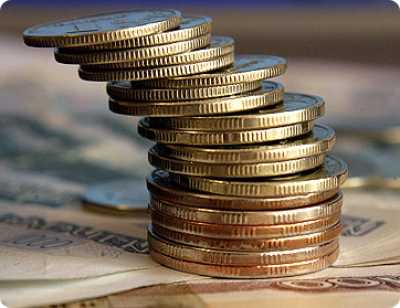 Бюджет Горняцкого сельского поселения Белокалитвинского района на 2022 – 2024 годыОсновы формирования бюджета на 2022 год и на плановый период 2023 и 2024 годовМуниципальные программы Горняцкого сельского поселения  на 2014-2016 годыБюджет на 2022 год и на плановый период 2023 и 2024 годов направлен на решение следующих ключевых задач:Основные параметры бюджета Горняцкого сельского поселения Белокалитвинского района на 2022 год и   плановый период 2023 и 2024 годов.(тыс. рублей)Динамика доходов бюджета Горняцкого сельского поселения Белокалитвинского районаОбластной бюджетМестный бюджетСтруктура собственных доходов бюджета Горняцкого сельского поселения Белокалитвинского района в 2022 году  8 629,2 тыс. руб.Динамика поступления налога на доходы физических лиц в части местного бюджета (тыс. руб.)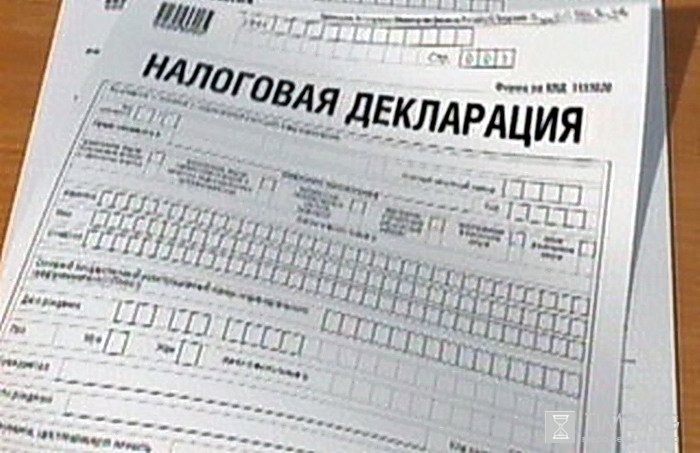 Безвозмездные поступления в бюджет Горняцкого сельского поселения Белокалитвинского района тыс. руб.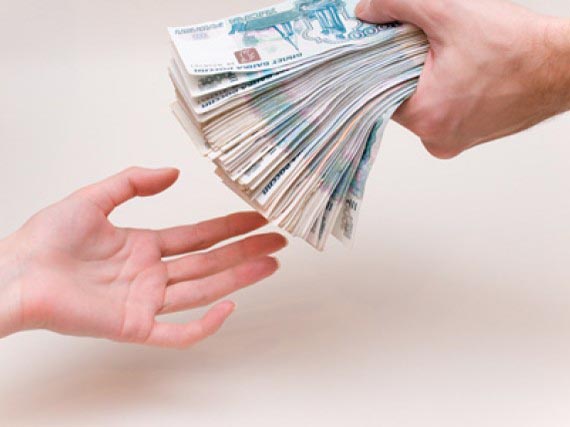 Динамика расходов бюджета Горняцкого сельского поселения Белокалитвинского района        тыс. руб.Расходы бюджета Горняцкого сельского поселения Белокалитвинского района в 2022 году282 061,1 тыс. рублей	Динамика расходов бюджета Горняцкого сельского поселения Белокалитвинского района на культуруКультура и кинематографияРасходы бюджета Горняцкого сельского поселения Белокалитвинского района на реализацию муниципальных  целевых программТыс. рублейОбъем межбюджетных трансфертов, перечисляемых из местного бюджета бюджету Белокалитвинского района на финансирование расходов, связанных с передачей осуществления части полномочий органов местного самоуправления Горняцкого сельского поселения органам местного самоуправления Белокалитвинского района   Показатель2021год2022 год2023 год2024 годРешениеПроектПроектПроектI.Доходы100329,8282061,195924,2170485,9из них:Налоговые и неналоговые доходы8325,88629,28753,68890,0Безвозмездные поступления92004,0273431,987170,6161595,9II.Расходы, всего105939,2282061,195924,2170485,9III.Дефицит (-), профицит (+)-5609,40,00,00,0VI.Источники финансирования дефицита0,00,00,00,0Наименование передоваемого полномочия2021год2022 год2023 год2024 годРасходы в области культуры60,953,538,438,4Расходы по организации исполнительно-распорядительных функций в области архитектуры и градостроительства32,856,542,242,2Расходы по организации исполнительно-распорядительных функций по обеспечению малоимущих граждан, проживающих в поселении и нуждающихся в улучшении жилищных условий, жилыми помещениями в соответствии с жилищным законодательством159,8202,4150,9150,9Расходов, связанных с передачей переданных полномочий органов местного самоуправления Горняцкого сельского поселения органам местного самоуправления Белокалитвинского района по осуществлению внешнего муниципального финансового контроля51,563,245,545,5Расходов, связанных с передачей переданных полномочий органов местного самоуправления Горняцкого сельского поселения органам местного самоуправления Белокалитвинского района по осуществлению внутреннего муниципального финансового контроля37,952,739,339,3ИТОГО342,9428,3316,3316,3